                                                                                       Додаток 1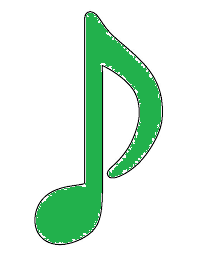 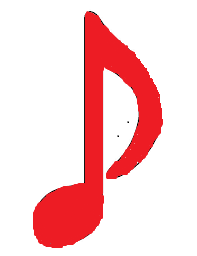 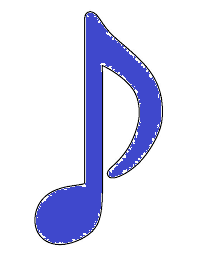                                                                    Додаток 2Традиційно наша місцевість славиться любов’ю до української народної пісні та відродженням фольклорних надбань.Які музичні традиції рідного краю ви можете назвати та розповісти про них?Чому вони важливі?Композитор здатен виразити музикою відчуття, передати настрій, емоційно впливати на слухача. Які вам відомі композитори нашого краю? Чому важливо популяризувати їхню творчість? Музикант-виконавець вміє тонко і глибоко зрозуміти і розкрити твори перед слухачами. А кого ви знаєте з найвідоміших музикантів-виконавців, які прославляють наш край? Як у їхній творчості проявляється приналежність саме до нашого регіону?У кожному регіоні - своя історія і власні традиції, та все ж ми єдині у своєму прагненні до прекрасного. Спробуйте порівняти музичну культуру свого краю з європейською музичною культурою. Що між ними спільне, а що відмінне? Чи збагачується культурне різноманіття завдяки постійним обмінам і взаємодії між культурами?Музичні заклади- це осередок творчості та місце розвитку творчої особистості. Які вам знайомі заклади мистецтва, які знаходяться поблизу нас? Спробуйте зробити їм рекламу та переконати своїх друзів, що мистецька освіта це важливо!